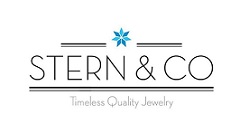 אנו ב- Stern&Co עושים כל שביכולתנו על מנת להבטיח לכם חווית קניה נעימה וקבלת מוצר איכותי. אם מסיבה כלשהי אינכם מרוצים מהמוצר שרכשתם תוכלו להחליפו או להחזירו בהתאם לתנאים המצוינים באתרשם פרטי ושם משפחה:מספר טלפון:כתובת כולל מיקוד:דואר אלקטרוני:מספר הזמנה:תאריך רכישה באתר:על המוצר להישלח עם התווית שעליו כאשר הוא באריזתו המקורית, בצרוף חשבונית מקורית וטופס החזרה זה. כתובת למשלוח:
חברת שטרן אנד קו
מושב שדה אליעזר
מיקוד 1220500
ת.ד. 8התקבל מוצר שגוי, פירוט:המוצר פגום, פירוט הפגם:המידה אינה מתאימה, פירוט:סיבה אחרת, פירוט: 